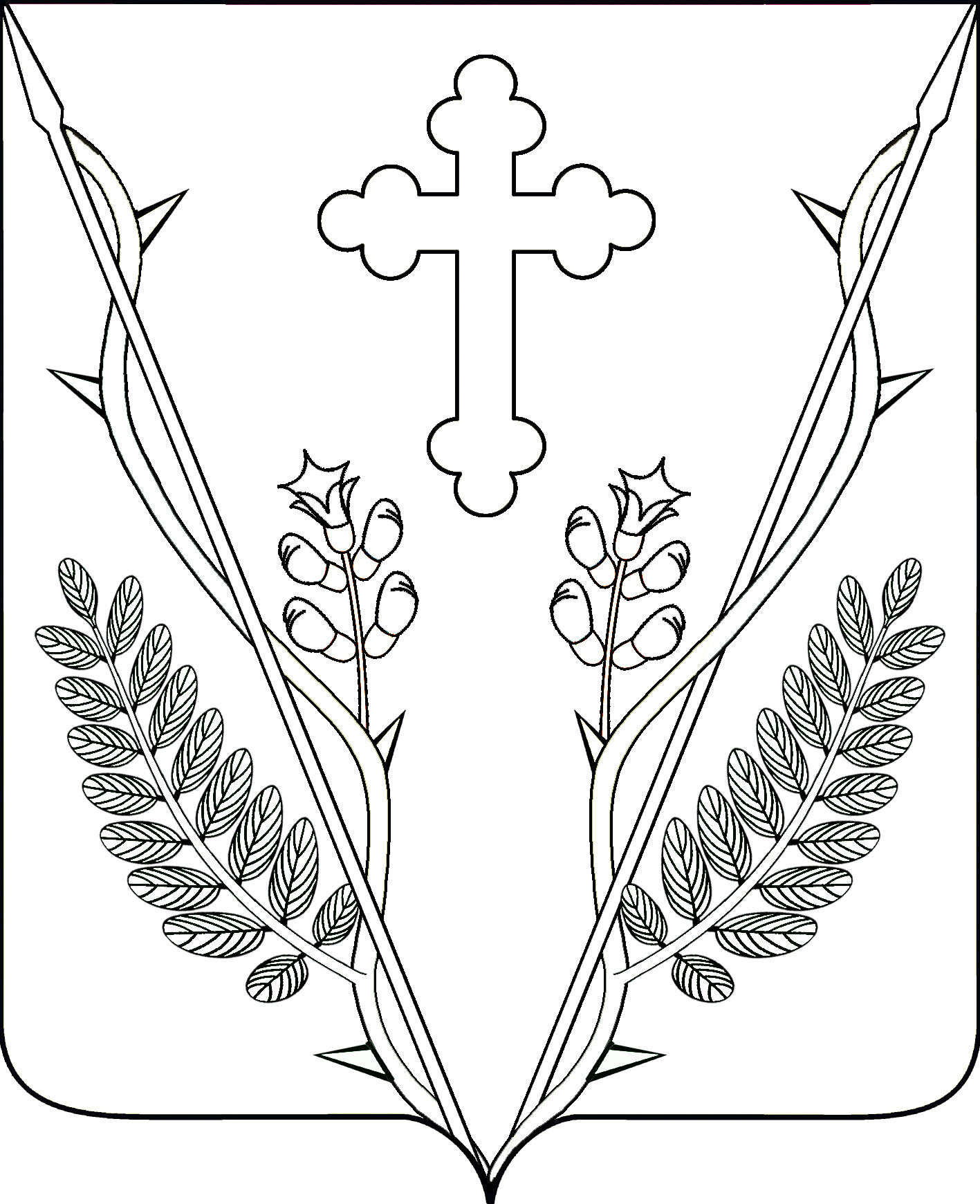 Совет Веселовского сельского поселенияПавловского районаРЕШЕНИЕ       19.02.2024                                                                         № 63/222                                                     ст-ца ВеселаяОб утверждении прейскуранта гарантированного перечня услуг по погребению, оказываемых на территории Веселовского сельского поселения Павловского района на 2024 годВ соответствии с пунктом 22 статьи 14 Федерального Закона от                        6 октября 2003 года № 131-Ф «Об общих принципах организации местного самоуправления в Российской Федерации», Законом Краснодарского края от 4 февраля 2004 года № 666-КЗ «О погребении и похоронном деле в Краснодарском крае», Совет Веселовского сельского поселения Павловского района р е ш и л:1. Утвердить прейскурант гарантированного перечня услуг по погребению, оказываемых на территории Веселовского сельского поселения Павловского района (приложение № 1).2. Контроль за исполнением настоящего решения возложить на постоянную комиссию по финансам, бюджету, налогам и инвестиционной политике (Тонконог).3. Организацию выполнения настоящего решения возложить на администрацию Веселовского сельского поселения.4. Решение вступает в силу со дня его обнародования и распространяется на правоотношения, возникшие с 01 февраля 2024 года.Глава Веселовского сельскогопоселения Павловского района                                                         Ю.В.Яковченко                                                                                                                    ПРИЛОЖЕНИЕ                                                                                        к решению Совета                                                                                      Веселовского сельскогопоселения Павловского районаот ____________ № ______ПРЕЙСКУРАНТгарантированного перечня услуг по погребению на 2024 год, оказываемых на территории Веселовского сельского поселения Павловского районаГлава Веселовского сельскогопоселения Павловского района                                                         Ю.В.Яковченко№ппНаименование услугСтоимость, руб.1Оформление документов, необходимых для погребения275,672Предоставление и доставка гроба и других предметов, необходимых для погребения3202,483Инвентарная табличка  с указанием ФИО, даты рождения и смерти350,094Перевозка тела(останков) умершего  на кладбище1879,965Погребение (кремация с последующей выдачи урны с прахом)2662,006Итого: предельная стоимость гарантированного перечня услуг по погребению8370,20